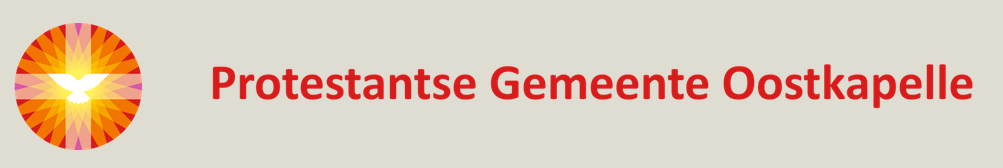 L i t u r g i e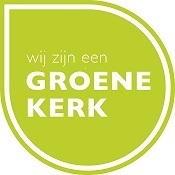 Orde van dienst voor zondag 10 september 2023 in de protestantse Dorpskerk te Oostkapelle.12de Zondag van de Zomer.Liturgische kleur: groen. Themadienst:  Scheppingszondag.Predikant: ds. Ph.A. Beukenhorst.Ouderling van dienst is Adri Jobse, organist is Cocky Klaver, dwarsfluitiste Lian Jobse-Vonk. DIENST VAN DE VOORBEREIDINGOrgelspel vooraf: variaties over Psalm 8Welkom en mededelingen door de ouderling van dienst Zingen:   Liedboek Psalm 24: strofen 1 en 2 – ‘De aarde en haar volheid zijn’Inleiding en Liturgische opening met meegesproken bemoediging en groetKyriegebed om vrede en ontferming voor mens en scheppingZingen:   Liedboek 978: strofen 1, 3 en 4 – ‘Aan U behoort, o Heer der heren’DIENST VAN HET WOORDGebed bij de opening van de BijbelBijbellezing door lector Hannie Corbijn-Wattel:  Genesis 2, 4 t/m 8 plus v.15  Zingen:  Liedboek 992: 1, 2, 3 en 4 – ‘Wat vraagt de Heer nog meer van ons’Bijbellezing door lector Hannie Corbijn-Wattel:  Matteüs 16, 24 t/m 26  (NBV21)Zingen:  Liedboek 841: strofen 1, 2, 3 en 4 – ‘Wat zijn de goede vruchten’Uitleg en verkondigingMeditatieve muziek: variaties over ‘The last rose of summer’ (Friedrich Kuhlau)Zingen:   Lied ‘Geef de aarde door’ (Herman Koetsveld) strofen 1, 2 en 3DIENST VAN GEBEDEN EN GAVENScheppingsgebed – persoonlijke voorbeden – Stil gebed – Onze VaderSlotwoorden en informatie over de collectenStaande zingen in wisselzang:  Oud Liedboek (1973) Gezang 400:  strofen 1, 2, 3 (allen), 6 (vrouwen), 7 (mannen), 8 (vrouwen) en 9 (allen) – Zonnelied van FranciscusHeenzending en Zegen  Staande zingen:   Liedboek 431.c. – ‘Amen’ 3xUitleidend orgelspelCollecten bij de uitgang: 1ste PG Oostkapelle (NL38 RABO 0375 5191 57); 2de PKN Jong Protestant (via diaconie: NL45 RBRB 0845 0168 57).Welkom bij een belangstellend gesprek met koffie en thee achterin de kerk  